SPRÁVA O VÝCHOVNO-VZDELÁVACEJ ČINNOSTI, JEJ VÝSLEDKOCH A PODMIENKACH ŠKOLY A ŠKOLSKÉHO ZARIADENIA ZA ŠKOLSKÝ ROK 2013/2014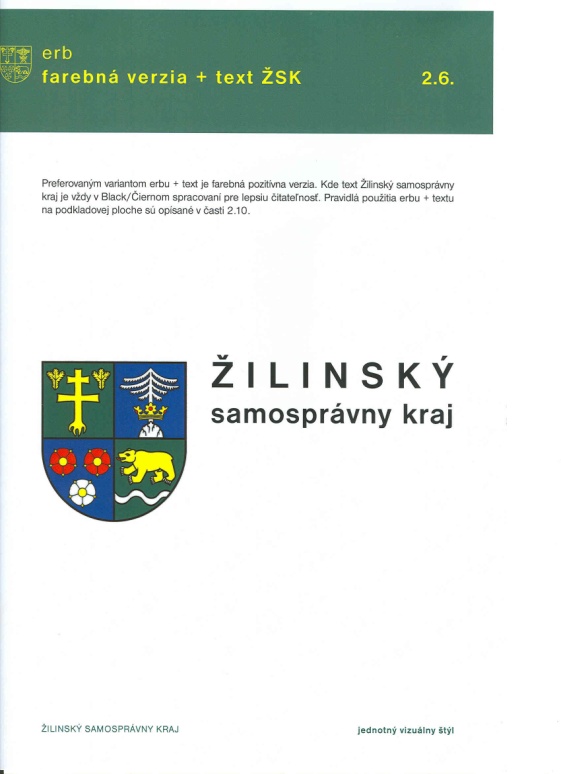      Štruktúra správy je vypracovaná v súlade s vyhláškou MŠ SR č. 9/2006 Z. z. zo 16. decembra 2005 o štruktúre a obsahu správ o výchovno-vzdelávacej činnosti, jej výsledkoch a podmienkach škôl a školských zariadení a s metodickým usmernením Ministerstva školstva SR č. 10/2006-R z 25. mája 2006.1. Základné identifikačné údaje2. Údaje o vedúcich zamestnancoch školy3. Údaje o rade školy4. Iné poradné orgány školyPoradné orgány školy a ich funkcia: Pedagogická rada školy – najdôležitejší poradný orgán skupinového, odborno-pedagogického riadenia v škole. Je najvyšším poradným orgánom riaditeľky školy. Zasadá podľa harmonogramu zasadnutí pedagogickej rady, najmenej päťkrát za školský rok, v prípade potreby aj častejšie. Porada vedenia školy – prerokúva najaktuálnejšie a rozhodujúce otázky celkovej činnosti školy. Zúčastňujú sa na nej všetci vedúci zamestnanci školy. Predmetové komisie – posudzujú špecifické otázky výchovno-vzdelávacieho procesu. Ich úlohou je zvyšovať metodickú a odbornú úroveň vzdelávania a výchovy v jednotlivých ročníkoch. Zriaďujú sa aj pre zlepšenie vzájomnej spolupráce medzi pedagogickými zamestnancami a tiež pre upevnenie medzi predmetových vzťahov. Ústredná inventarizačná komisia – koordinuje inventarizáciu majetku školy. Po jej ukončení vyhotoví inventarizačný zápis a vypracuje návrh na vysporiadanie inventarizačných rozdielov, návrh opatrení na odstránenie zistených nedostatkov a predloží na rozhodnutie riaditeľke školy. Vyraďovacia komisia – na základe uskutočnenej inventarizácie a návrhov ústrednej inventarizačnej komisie vyraďuje majetok v súlade so Zásadami hospodárenia a nakladania s majetkom ŽSK. Likvidačná komisia – uskutočňuje likvidáciu vyradeného majetku. Škodová komisia – prerokúva škody, spôsobené zamestnancami školy, ktoré vznikli zamestnancom v pracovnom čase, prípadne v čase plnenia pracovných úloh z poverenia zamestnávateľom. Rada školy – iniciatívny a poradný orgán, ktorý vyjadruje a presadzuje verejné záujmy a záujmy žiakov, rodičov, pedagogických a nepedagogických zamestnancov školy v oblasti výchovy a vzdelávania. Rada rodičov školy – iniciatívny orgán rodičov žiakov školy. Je zložená zo zástupcov rodičov žiakov každej triedy. Rieši všetky závažné otázky spolupráce rodiny a školy, vyjadruje sa ku výchovným opatreniam, pripomienkam rodičov k práci školy, pomoci a vnútro školským predpisom.Poradný zbor riaditeľa pre  lesnícke odbory:- je zložený zo zástupcov urbárskych spoločenstiev, zástupcov štátnych lesov, zástupcov NP Vysoké Tatry,  zástupcov CHKO Horná Orava, firmy Tatratimberlogistik, Lesotrans Žilina, Lesbora Oravská Polhora,Poradný zbor riaditeľa pre  poľnohospodárske odbory :- je zložený zo zástupcov poľnohospodárskych družstiev,Poradný zbor riaditeľa zamestnávatelia:- tvoria ho zamestnávatelia poskytujúci odbornú prax vo svojich prevádzkach Technogum Nižná, Pneuservis  Tvrdošín, Orvex Námestovo, ZŤS Trstená,- stretnutia sa konajú raz za rok,- účelom stretnutia je poskytovanie pracovísk pre odborný výcvik, ich požiadavky na praktickú a teoretickú   prípravu absolventov, vyjadrenie sa k profilu absolventa, otázkam na záverečné a maturitné skúšky 5a. Údaje o počte žiakov školy5b. Údaje o počte žiakov osemročného gymnázia. Údaje o počte žiakov oslobodených z hodín telesnej a športovej výchovy 5D. Údaje o počte žiakov oslobodených z hodín telesnej a športovej výchovy v osemročnÝch gymnáziÁch6. Údaje o prijímanÍ Žiakov na vzdelávanieNenaplnené študijné/ učebné odbory:7. Údaje o výsledkoch hodnotenia a klasifikácie žiakovKlasifikácia vyučovacích predmetov na konci školského roka: Klasifikácia vyučovacích predmetov osemročných gymnázií na konci školského roka:8. Údaje o ukončení štúdiaÚdaje o maturitnej skúškeExterná časť maturitnej skúšky:Písomná forma internej časti maturitnej skúšky:Ústna forma internej časti maturitnej skúšky:Údaje o záverečných skúškach9. Zoznam študijných a učebných odborov a ich zameraníA) AktívneB) NeaktívneC) Experimentálne overovanie10. Údaje o počte pedagogických zamestnancoch školy11. Údaje o počte nepedagogických zamestnancoch školy12. Údaje o ďalšom vzdelávaní pedagogických zamestnancov ŠKOLY13. Odbornosť vyučovania podľa jednotlivých vyučovacích predmetov14. ÚDAJE O VÝCHOVNOM PORADENSTVE A PREVENCIIHodnotiaca správa práce výchovného poradcu  za školský rok 2013 / 2014Úlohy v pláne výchovného poradcu boli plnené priebežne vzhľadom na aktuálnosť problémov.
V mesiaci júl 2014 bol vypracovaný plán práce výchovného poradcu. Jeden deň v týždni – bude podľa rozvrhu hodín určený ako konzultačný. Doplnená bola dokumentácia potrebná k práci výchovného poradcu a aktualizovaná nástenka.V mesiaci september  až október bol vypracovaný zoznam začlenených (integrovaných) žiakov. Taktiež bol vypracovaný prehľad uchádzania sa absolventov na VŠ v minulom školskom roku.
Študentom, rodičom i kolegom bol poskytovaný poradenský a metodický servis. V najväčšej miere sa jedná o poskytovanie individuálnych i skupinových konzultácií pre študentov 3. a 4. ročníkov v oblasti výberu voliteľných predmetov, kariérového poradenstva, poskytovanie informácií o možnostiach štúdia na vysokých školách v Slovenskej republike , ako aj v zahraničí.Na základe pozvaní  CPPPaP boli uskutočnené prezentácia SOŠ lesníckej na verejnosti,prezentácia školy na verejnosti spočívala v návšteve rodičovských združení v ZŠ  v rámci ŽSKprezentácie na burze stredných škôl v Trstenej, Námestove, v Dolnom Kubíne a v Liptovskom Mikuláši
        Pre štvrtákov a žiakov tretích ročníkov boli realizované konzultácie s pracovníkom ÚPSV aR Námestovo a pomoc pri vypisovaní prihlášok na vysoké školy. Pre žiakov druhých ročníkov boli zabezpečené a realizované besedy s odborníkmi - vyšetrovateľmi v oblasti prevencie sociálno-patologických javov. Pre žiakov prvých a tretích ročníkov v spolupráci s policajtom pánom Tiborom Šándorom boli uskutočnené besedy na aktuálne témy: Prevencia rizikového správania dospievajúcich. Podľa potrieb a aktuálnych informácií bola aktualizovaná nástenka VP vo vestibule školy. V mesiaci apríl, máj v rámci zisťovania sociálnej klímy na našej škole boli výchovným poradcom oslovení žiaci, výsledky hovoria o bežných problémoch na našej škole. Žiaci za najviac stresové faktory považujú vzťahy s učiteľmi, rodičmi a spolužiakmi. Za najviac stresujúce a neobľúbené predmety v niektorých triedach považujú  nemecký jazyk a anglický jazyk. Vo všetkých triedach je dobrá a korektná spolupráca s triednym profesorom. Celkovo vnímajú vzťahy v škole ako pozitívne a tvorivé.Počas školského roka boli uskutočňované individuálne stretnutia a pohovory:s problémovými študentmi v oblasti vzdelávanias problémovými študentmi v oblasti výchovyso študentmi s osobnostnými problémamiproblémy zamerané na profesionálnu orientáciu žiakov 3. ročníkov učebných odborov a študentov v nadstavbovom štúdius individuálne začlenenými žiakmi.Doposiaľ nie je vytvorený kabinet výchovného poradenstva v škole a jeho základné  vybavenie.  Využívanie služieb výchovného poradcu zo strany kolegov a vedenia školy má určité rezervy.V Tvrdošíne 02.07.2014			Vypracoval: Mgr. František Murin – výchovný a karierový poradcaVYHODNOCOVACIA SPRÁVA O ČINNOSTI KOORDINÁTORA PREVENCIE DROGOVÝCH ZÁVISLOSTÍ A INÝCH SOCIÁLNO – PATOLOGICKÝCH JAVOV                                                                                     V ŠKOLSKOM ROKU 2013/2014Koordinátor prevencie plnil úlohy v súlade s Národným programom boja proti drogám.Dlhodobé úlohy :Sledovanie možného výskytu drog v škole. Spolupráca s vedením školy, PPP, KPPP,políciou, sociálnym oddelením, lekármi, študentskou radou .Účasť na vzdelávacích podujatiach organizovaných KPPP zameraných na problematiku drog a iných sociálno – patologických javov. Riešenie osobnostných problémov žiakov, ktoré sa týkali učenia, medziľudských vzťahov.Krátkodobé úlohy :Vykonanie krátkych vstupov do tried s cieľom predstaviť žiakom poslanie koordinátora prevencie v škole.Informovanie rodičov na plenárnom rodičovskom združení o včasnom rozpoznaní užívania návykových látok.Uskutočnené akcie Septemberaktivity spojené s Dňom mieru- prezentácie, diskusie, premietanie filmu na hodinách OBN.Október Nástenka s protidrogovou tematikou.November:Vyplnenie dotazníkov  Šikanovanie vo všetkých triedach  školy , vyhodnotenie v prílohe. Výsledky a vyhodnotenie  predložené  na pg. rade.  Na základe výsledkov konzultácie v triedach s triednymi učiteľmi, koordinátorom  prevencie a s koordinátorom prevencie  OR PZ v Dolnom Kubíne Mgr. Tiborom  Šándorom. Termíny stanovené na november,  január, február.8.11.2013 - Prednášky  v spolupráci s OR PZ v Dolnom Kubíne , prednášajúci Mgr. Tibor Šándor. Prednášky týkajúce sa  problematike šikanovania, kyberšikana , trestnoprávna zodpovednosť mládeže  do 15rokov  a mladistvých, obchodovanie s ľuďmi + premietanie filmu.1.  1.B, 1.C- Šikanovanie - 45 min - 50 žiakov2.  2.A, 3.B , -  Kyberšikana, + Šikanovanie / trestnoprávna zodpovednosť -  cca 45      min  +/-    40 žiakov3.  3. B a 2.D - Obchodovanie s ľuďmi + premietanie filmu, kyberšikana -  2x 45 min- 30 žiakov
4.2.C a 3.C- Kyberšikana – 45 min. - 54 žiakov.December Vianočná kvapka krvi- študenti 2.D a 4. C sa zúčastnili akcie a boli darovať krv v NsP na HTO v Trstenej, Zúčastnilo sa 23 študentov.Svetový deň boja proti AIDS - Nástenka na tému k prevencii HIV a AIDS.Relácia v školskom rozhlase k svetovému dňu zdravia -  ObezitaJanuárProblematika šikanovania, dotazníky v prvých ročníkoch - bola zorganizovaná beseda venovaná problematike predchádzaniu všetkým formám diskriminácie - v rámci triednických hodín a na hodinách OBN (viď plán triednických hodín a záznam v triednej knihe), problematika xenofóbie, rasizmu a kriminality s príslušníkom orgánov činných v trestnom konaní - plán pre budúci školský rok bude  prepojený s koordinátorom ŽŠR.     Február 7.2.2014 -prednáška v spolupráci s CPPPaP v Trstenej, prednášajúce  Mgr. Kajanová A., Mgr. Šálková D..  Téma prednášky Bezpečný internet + premietanie filmu k problematike. Zúčastnené triedy- 1.A, 2.B.5.2.2014 - Vyhodnotenie dotazníka o šikanovaní - konzultácie za prítomnosti triedneho učiteľa, koordinátora prevencie   v triedach  3.C, 4.C, 2.B- prizvaný bol  Mgr. Tibor Šándor z OR PZ v Dolnom Kubíne .7.2.2014- Prednášky  v spolupráci s OR PZ v Dolnom Kubíne , prednášajúci Mgr. Tibor Šándor. Prednášky týkajúce sa  problematike šikanovania, kyberšikana , trestnoprávna zodpovednosť mládeže  do 15rokov  a mladistvých, obchodovanie s ľuďmi + premietanie filmu.1. 1.A, 2.B, 3.A , -  Šikanovanie / trestnoprávna zodpovednosť -  cca 45 min  2.  3. A  - Obchodovanie s ľuďmi + premietanie filmu, kyberšikana -  2x 45 min- 30 žiakov14.2.2014 -Nohejbalový turnaj v telocvični v SŠ v tvrdošíne14.2.2014 - Prednáška v spolupráci s CPPPaP v Trstenej, prednášajúce  Mgr. Kajanová A., Mgr. Šálková D. Téma prednášky-  Rozpoznávanie nebezpečenstiev a rizík pri hľadaní práce v zahraničí. Zúčastnené triedy- 3.B, 3.C.   Marecv rámci triednických hodín – civilizačné problémy spôsobené alkoholom, fajčením, drogami, nezodpovedným sexuálnym životom.     AprílRelácia v školskom rozhlase Legálne a nelegálne drogy v prostredí školyNástenka k témeMájpri príležitosti Dňa matiek- zodpovedné rodičovstvo, v rámci triednických hodín na aktuálnu tému.Júnv súvislosti s blížiacim sa koncom školského roka besedy v prvých a druhých ročníkoch zamerané na prevenciu pred útekmi z domov a samovraždami.V tomto školskom roku neboli splnené všetky krátkodobé úlohy. Problémy nastali pri zosúladení termínov besied s lektormi v prvom polroku a náhle odvolania stretnutí z dôvodov pracovnej neschopnosti lektorov alebo koordinátora. V škole sa počas roka nevyskytli žiadne prípady zneužívania alebo distribúcie nelegálnych drog.Spolupráca so subjektmi: OZ  V.I.A.C. - Trstená – / Mgr. Kožuch Branislav/ - dobrovoľníctvo mládeže, OR PZ Dolný Kubín – Mgr. Tibor Šándor- prednášky v súvislosti s trestnou činnosťou, drogami , alkoholomCentrum pedagogicko-psychologického poradenstva a prevencie Trstená -    vzdelávanie pedagogických zamestnancov v oblasti predchádzania trestnej činnosti, prístup k informáciám, přednášková činnosť pre študentov SOŠ lesníckej zamerané na       bezpečný internet, hľadanie práci v zahraničí                                                                                     V Tvrdošíne dňa  16.08.2014                                                        Ing. Alena Klimčíková                                                                                                                                                                                              koordinátor prevencie                    - spolupracujúce subjekty v oblasti výchovného poradenstva a prevencie: CPPPaP TrstenáCPPPaP NámestovoCPPPaP Dolný Kubín15. Údaje o aktivitách a prezentáciI školy- multimediálne prezentácie: - články v regionálnych týždenníkoch – My Orava, Oravsko, na webovej stránke- spolupráca školy s rodičmi:- riešenie výchovných problémov za účasti rodičov,- pozývanie rodičov na akcie školy (Deň otvorených dverí, Deň lesov, Vianočnú besiedku),- rodičovské združenie dvakrát do roka- formy prezentácie školy na verejnosti: - uverejnenie článkov v regionálnej tlači o aktivitách školy,- prezentácia školy na akcii Deň otvorených dverí, konaná v októbri- v spolupráci s Lesným závodom Námestovo zorganizovanie Dňa lesov na námestí   v Tvrdošíne pre žiakov  ZŠ   a širokú verejnosť,- zorganizovanie stretnutia LZ Námestovo, urbárskych spoločenstiev, firiem pracujúcich   v lese, poľnohospodárske družstvá za účelom propagácie školy a nadviazania   spolupráce,- informácie o aktivitách školy uverejňované na webovej stránke,- propagácia školy na odborných exkurziách - zúčastnenie sa na súťažiach Drevorubač v Českej republika s medzinárodnou účasťou, - zúčastnenie sa a organizácia športovej súťaže v nohejbale s medzinárodnou účasťou- prednáška v ZŠ M. Medveckej Tvrdošín – Medvedzie na tému Funkcia lesa, vznik lesa,   semenárstvo- prednáška v ZŠ Mútne na tému Les ako ho nepoznáme- školský časopis: - vydávanie občasníka „Zelná krv“- činnosť žiackej školskej rady: -žiacka školská rada sa stretávala pravidelne raz do mesiac spolu s vedením školy, kde   boli oboznámení so   smerovaním školy, aktivitami vedenia školy a boli prerokované ich    pripomienky,   zapracované do úloh vedenia   školy,- žiacka školská rada spoluorganizovala Deň lesov, Vianočnú akadémiu,  Akadémiu ku    dňu učiteľov.- iné aktivity: - škola sa zúčastnila na výmenných stážach v rámci dvoch projektov v programe Leonardo   da Vinci- Mobilita žiakov- Rozvíjanie   profesijných zručností žiakov v krajinách EÚ    a projekt Stáž expertov- Nadobúdanie    odborných skúseností učiteľov odborných    predmetov lesníckych školách v krajinách EÚ. - škola pre žiakov zabezpečila odborné exkurzie:  Lesná správa Wisla Poľsko, Autosalón   Nitra, nízky Jeseník – ČR, Komterm Nižná,    Roháče, Brno – medzinárodný veľtrh, LKT   Trstená, Osvienčim – Poľsko, ZTS     Strojárne Námestovo, Šľachtiteľský ústav Krivá, LS    Zákamenné – Oravská lesná, Autoservis Hradský –    Tvrdošín – Krásna Hôrka;- odborné prednášky: OR PZ Dolný Kubín – Šikanovanie, alkohol, drogy, kyberšikana, Ing.    Žuffa a Ing.   Tomaszek Nové Zámky –   Entopatogénne huby; P. Koštiaľ – fy. Konrád –   Rakúsko – Lesná technika;   CPPPaP Trstená, Bezpečný internet; OR PZ Dolný   Kubín –   Bezpečnosť na cestách; CPPPaP Trstená –   Rozpoznávanie nebezpečenstiev a rizík pri   hľadaní práce v zahraničí	 LOS  Zvolen – Problematika   podkôrneho hmyzu, drevokazných   húb; Občianske združenie BIOMASA Kysucký Lieskovec – Obnoviteľné     a neobnoviteľné zdroje- kultúrne akcie: divadlo Žilina, Imatrikulácia, stužková slávnosť, slávnostná akadémia ku   Dňu učiteľov,   Vianočná akadémia- športové akcie: súťaže v nohejbale, futbale, cezpoľný beh, pretláčanie, lyžiarsky výcvik,- Študentská kvapka krvi – účasť študentov; Červená stužka – Svetový deň boja proti    AIDS a HIV – účasť   študentov- podpísanie Partnerskej zmluvy o medzinárodnej spolupráci so Strednou školou   gastronómie, hotelníctva    a lesníctva v Bzenci – ČR.16. Údaje o projektoch/grantoch podaných v školskom roku 2013/201417. Údaje o výsledkoch inšpekčnej činnosti vykonanej Štátnou školskou inšpekciou Zistenia: V školskom roku 2013/2014 nebola vykonaná inšpekčná činnosť štátnou školskou inšpekciou na  SOŠ lesníckej v Tvrdošíne.18. Údaje o priestorových a materiálno-technických podmienkach školybudovy, dielne, odborné učebnePoznámka: Pri vypĺňaní riadku Iné – uveďte konkrétne ktoré zariadenie škola spravuješportoviskáPoznámka: uvádzajte všetky športoviská, ktoré sú v správe školy (napr. telocvičňa, pohybové štúdium, posilňovňa, vonkajšie ihrisko...) školský internátškolská jedáleň, výdajná školská jedáleň19. Cieľ koncepčného zámeru rozvoja školy- definícia a vyhodnotenie cieľa pre školský rok 2013/2014 (jednoznačný, merateľný, realistický, realizovateľný a terminovaný):zvyšovať kvalitu a efektivitu vzdelávania v súlade s potrebami praxe prostredníctvom stretnutí so zástupcami praxe, tvorba pracovných listov a prezentácií – realizované 2 stretnutia so zástupcami lesníckej prevádzky a poľnohospodárskej výroby v 11 – 12 mesiac/2013 - splnenépremena tradičnej školy na modernú zvýšením zapojenia sa žiakov do vyučovacieho procesu, podporou čitateľskej aktivity, vyhľadávania informácií  - plnené priebežne, sú vytvorené podmienky v odborných učebniachposkytovanie služieb školy základným školám, gymnáziám, občanom prostredníctvom odborných prednášok – splnené, zorganizovaný Deň lesa, odborné prednášky na ZŠ a SŠhľadanie iných zdrojov financovania – Občianske združenie Lesník Tvrdošín, ktoré má hlavný premet svojej činnosti všestrannú podporu SOŠ lesníckej Tvrdošínzapájanie sa do projektov –podané 3 projektypropagácia školy – splnené, účasť na burzách povolaní, návštevy ZŠ aj mimo regiónu Oravy zabezpečiť  stretnutie so zamestnávateľmi pre všetky odbory s cieľom získať požiadavky       praxe k profilu absolventa, podnety na  potreby praxe  v nadväznosti  na    skúsenosti      a poznatky zamestnávateľov so žiakmi počas odborného výcviku, možnosti finančnej      podpory školy, poskytnutie pracovísk pre odborný výcvik – splnené , ako bod 1analýza strojového, prístrojového vybavenia dielní, stav dielní, zostavenie plánu opráv a nákupu podľa dôležitosti – zakúpený nový zvárací prístroj, opravy sú realizované operatívne podľa naliehavostiodstránenie oplotenia a zvyšku skladov z prenajatého pozemku oproti škole - splnenévybavenie ďalšej učebne IKT, vytvorenie odbornej učebne pre odbor mechanik opravár - splnené otvorená škola pre verejnosť- zostaviť ponuku vzdelávania pre ZŠ, SŠ v oblasti lesníctva, poľnohospodárstva, ponuku materiálov k predmetu biológia, oslovenie ZŠ a nadviazanie spolupráce s nim – splnené čiastočne, zostavená ponukariešiť ihneď negatívne prejavy žiakov na úrovni triedny učiteľ- RŠ- ZRŠ- žiak- rodič – plní sa priebežne, viaceré negatívne prejavy žiaka boli riešené na tejto úrovni – zadokumentované záznamy v triednych kniháchorganizovania Dňa lesov pre verejnosť na námestí mesta Tvrdošín  v spolupráci s LZ Námestovo -  splnenéopätovne žiadať zriaďovateľa o finančné prostriedky na opravu strechy - nesplnenézabezpečiť obmenu osobného motorového vozidla, nákladného vozidla pre autoškolu – splnené čiastočne, vozidlo C1 riešené formou prenájmužiadať podnik Lesy SR o predĺženie zmluvy na pracoviská pre ťažbu dreva - splnenépozvať sponzorov pri dovoze vývoznej kolesovej súpravy na jej uvedenie do prevádzky – splnené, zrealizovaná prednáška o podkôrnych škodcoch pre urbárske spoločenstvá – sponzorov a prezentácia VKS na trenažérovom pracovisku SOŠ L.- vyhodnotenie plnenia cieľa v školskom roku 2013/ 2014:Vyhodnotenie plnenia cieľa je podrobne spracované v predchádzajúcej časti. Všetky úlohy boli splnené, alebo splnené čiastočne, okrem podania požiadavky na finančné prostriedky na opravu strechy.- definícia cieľa pre školský rok 2014/2015:Zmluvne zabezpečiť dostatočný počet partnerov na vykonávanie odbornej praktickej prípravy pre žiakov školyObnoviť vozidlový park autoškoly o motorové vozidlo sk. BRiešiť modernizáciu – rekonštrukciu odsávania vo zváračskej škole vrátane zdrojov financovaniaPožiadať príspevok na opravu strechy – výmenu celej strešnej krytina a vytvoriť z vlastných zdrojov aspoň 50% podiel celkovej cenyZ dôvodu postupného poklesu záujmu o učebný odbor a študijný odbor so zameraním na lesnícku prvovýrobu, do siete škôl a školských zariadení zaradiť nové učebné a študijné odbory – vykonať všetky potrebné úkony smerujúce k ich schváleniu.Medziročne znížiť počty vymeškaných hodín, vykonať opatrenia na zlepšenie dochádzy žiakov do školy, hľadať a zisťovať dôvody, ktoré vedú žiakov k neúčasti na vyučovaní.20. SWOT analýzaNávrhy opatrení na zlepšenie úrovne výchovy a vzdelávania: 1) Rozvoj odborného vzdelávania prepojeného na trh práce – cieľom je spolupráca s budúcimi zamestnávateľmi v oblasti zistenia požiadaviek na profil absolventa, možnosť spolupráce v získaní zmluvných pracovísk pre odborný výcvik žiakov, spolupráca v oblasti odborného  vzdelávania  pedagogických zamestnancov, získanie pracovných miest pre absolventov, získanie finančnej podpory školy.2) Zlepšenie materiálno- technického zabezpečenia školy- cieľom je zlepšiť materiálne vybavenie školy pre teoretické a praktické vyučovanie, pre aktívnejšie sa zapájanie žiakov do vyučovacieho procesu, možnosť získať oprávnenia pre nové technológie používané v lesnom hospodárstve a poľnohospodárstve.3) Premena tradičnej školy na modernú- cieľom je vytvoriť podmienky pre zvýšenie kvality práce pedagogických zamestnancov v oblasti pedagogiky, kreativity, odbornosti, otvorená škola pre verejnosť- pre ZŠ a SŠ.4) Zlepšenie výchovno- vzdelávacieho procesu- cieľom je zlepšenie výchovno- vyučovacieho procesu cez motiváciu pedagogických zamestnancov, žiakov.5) Prezentácia  a medializácia školy- cieľom je prezentovanie školy pre verejnosť, aby škola bola známa verejnosti a regiónu, v ktorom pôsobí, propagácia lesníctva, poľnohospodárstva, opravárenstva a ostatnej kovospacúvacej výroby na verejnosti.21. Výsledky úspešnosti školy pri príprave na výkon povolania a uplatnenie žiakov na pracovnom trhu22. Informácie o psychohygienických podmienkach výchovy a vzdelávania- stručná charakteristika úrovne psychohygienických podmienok v škole: - teoretické vyučovanie s uskutočňuje v nových priestoroch,- odborný výcvik je zabezpečený na pracoviskách v lese, v dielňach školy a na zmluvných pracoviskách   výrobných organizácií,- žiakom sú poskytnuté ochranné osobné pomôcky podľa druhu vykonávanej činnosti, škola rešpektuje práva žiakov a rodičov a vyžaduje povinnosti žiakov a rodičov, dobrá komunikácia medzi školou, žiakmi a rodičmi, zmluvnými firmami, organizáciami organizácia exkurzií poznávacích aj odborných,návšteva vhodných kultúrnych podujatí žiakmi školy – filmy, výchovné koncerty, divadelné predstavenia,23. Údaje o voľnočasových aktivitách školyZáujmová činnosť:- prehľad útvarov záujmového vzdelávania a ich zamerania v školskom roku 2013/2014:- prehľad umiestnenia žiakov v krajských, celoslovenských a medzinárodných kolách predmetových olympiád a postupových súťaží (nie regionálne kolá):- prehľad umiestnenia žiakov v krajských, celoslovenských a medzinárodných kolách športových súťaží (nie regionálne kolá):24. Zhodnotenie činnosti súčastí školy- stručné zhodnotenie činnosti školských výchovno-vzdelávacích zariadení (školský internát, centrum voľného času, stredisko odbornej praxe): A) B) Školský internát (výchovno-vzdelávacia činnosť)nie jeC) CVČPoznámka: Súčasťou Správy o výchovno-vzdelávacej činnosti, jej výsledkoch a podmienkach školy a školského zariadenia za školský rok 2013/2014 je Správa o hospodárení za predchádzajúci kalendárny rok – Príloha č. 1Dátum: 30.10.2014Podpis riaditeľa a pečiatka školy: 					Ing. Viliam Gerčák							                           riaditeľ školyNázov školy:Stredná odborná škola lesníckaAdresa školy:Medvedzie 135, 027 44  TvrdošínTelefónne čísla školy:Služobné mobilné číslo riaditeľa školy:043/5309311; 5309313;5309314; 5309315; 5309316; 5309317; 53093180917 336 582Faxové čísla školy: 043/5309312Internetová stránka školy:www.soultv.skElektronická adresa školy:Elektronická adresa riaditeľa školy:soultv@soultv.skriaditel@soultv.sk Súčasti školy: (podľa zriaďovacej listiny s uvedením presného názvu)Zriaďovateľ:Žilinský samosprávny kraj, Ul. Komenského 48, 011 09 ŽilinaFunkcia:Meno, priezvisko, titul:RiaditeľViliam Gerčák, Ing.Zástupcapre teoretické vyučovanieRenáta Rendeková, Ing.Hlavný majster odborného výcvikuJán Štech, Mgr.Hlavný majster odborného výcvikuJuraj Šálka, Bc.Výchovný poradcaFrantišek Murin, Mgr.Koordinátor prevencieIvan Šula , Mgr.Školský psychológnie jeP.č.Meno, priezvisko členov rady školy:Volený/ delegovaný za...1Bc. Pavol Szabó - predsedazvolený zástupca pedagogických zamestnancov2Peter Ondrejákzvolený zástupca rodičov3JUDr. Ján Krištofíkdelegovaná zástupkyňa zriaďovateľa4Ing. Anna Klimíkovádelegovaná zástupkyňa zriaďovateľa5Ing. Dáša Židekovádelegovaná zástupkyňa zriaďovateľa6Ing. Ivan Šaškodelegovaný zástupca zriaďovateľa7Ján Rusnákzvolený zástupca pedagogických zamestnancov8Peter Štechzvolený zástupca nepedagogických zamestnancov9Beáta Bohovičovázvolená zástupkyňa rodičov10Augustín Chrenekzvolený zástupca rodičov11Michal Chrenekzvolený zástupca žiackej školskej radyDátum posledného ustanovujúceho zasadnutia orgánu školskej samosprávy:Dátum posledného ustanovujúceho zasadnutia orgánu školskej samosprávy:21.06.2012Forma štúdiaForma štúdiaStav k 15. 09. 2013Stav k 15. 09. 2013Stav k 15. 09. 2013Stav k 15. 09. 2013Stav k 15. 09. 2013Stav k 31. 08. 2014Stav k 31. 08. 2014Stav k 31. 08. 2014Stav k 31. 08. 2014Stav k 31. 08. 2014Forma štúdiaForma štúdiapočet triedcelkový počet žiakovz toho počet začlenených žiakovz toho počet začlenených žiakovz toho počet začlenených žiakovpočet triedcelkový počet žiakovz toho počet začlenených žiakovz toho počet začlenených žiakovz toho počet začlenených žiakovForma štúdiaForma štúdiapočet triedcelkový počet žiakovABCpočet triedcelkový počet žiakovABCDenné štúdium1. ročník3627--3637--Denné štúdium2. ročník371---369---Denné štúdium3. ročník3705--3695--Denné štúdium4. ročník129---129---Denné štúdium5. ročník----------Denné štúdium6. ročník----------Nadstavbové a pomaturitné štúdium1. ročník----------Nadstavbové a pomaturitné štúdium2. ročník116---116---Externé a kombinované štúdiumExterné a kombinované štúdium----------Spolu:Spolu:1124812--1124612--Denná forma štúdiaStav k 15. 09. 2013Stav k 15. 09. 2013Stav k 15. 09. 2013Stav k 15. 09. 2013Stav k 15. 09. 2013Stav k 31. 08. 2014Stav k 31. 08. 2014Stav k 31. 08. 2014Stav k 31. 08. 2014Stav k 31. 08. 2014Denná forma štúdiapočet triedcelkový počet žiakovz toho počet začlenených žiakovz toho počet začlenených žiakovz toho počet začlenených žiakovpočet triedcelkový počet žiakovz toho počet začlenených žiakovz toho počet začlenených žiakovz toho počet začlenených žiakovDenná forma štúdiapočet triedcelkový počet žiakovABCpočet triedcelkový počet žiakovABC1. ročník - prima----------2. ročník - sekunda----------3. ročník - tercia----------4. ročník - kvarta----------5. ročník - kvinta----------6. ročník - sexta----------7. ročník - septima----------8. ročník - oktáva----------Spolu:----------Ročník  1. polrok1. polrok1. polrok1. polrok2. polrok2. polrok2. polrok2. polrokRočník  úplneúplnečiastočnečiastočneúplneúplnečiastočnečiastočneRočník  CHDCHDCHDCHD1. ročník --------2. ročník 1---1---3. ročník 1---1---4. ročník --------5. ročník--------Spolu:2---2---Spolu CH + D:2222--Ročník  1. polrok1. polrok1. polrok1. polrok2. polrok2. polrok2. polrok2. polrokRočník  úplneúplnečiastočnečiastočneúplneúplnečiastočnečiastočneRočník  CHDCHDCHDCHD1. ročník - prima--------2. ročník - sekunda--------3. ročník - tercia--------4. ročník - kvarta--------5. ročník - kvinta--------6. ročník - sexta--------7. ročník - septima--------8. ročník - oktáva--------Spolu:--------Spolu CH + D:--------KódNázov študijného odboru/učebného odboruNávrh školyNávrh školyStupeň vzdelania (ISCED)Dĺžka štúdiaPočet žiakovPočet žiakovPočet žiakovKódNázov študijného odboru/učebného odborupočet triedpočet žiakovStupeň vzdelania (ISCED)Dĺžka štúdiaprihláseníprihlásenízapísaníKódNázov študijného odboru/učebného odborupočet triedpočet žiakovStupeň vzdelania (ISCED)Dĺžka štúdia1.termín1.termín+2.termínzapísaní4556 Koperátor lesnej techniky130ISCED 3A42940194575 Hmechanizátor lesnej techniky130ISCED 3C31022142466 H 04mechanik opravár - lesné stroje a zariadenia0,520ISCED 3C31632204524 Hagromechanizátor, opravár0,510ISCED 3C38139KódNázov študijného odboru/učebného odboruNávrh školyNávrh školyStupeň vzdelania (ISCED)Dĺžka štúdiaPočet žiakovPočet žiakovPočet žiakovKódNázov študijného odboru/učebného odborupočet triedpočet žiakovStupeň vzdelania (ISCED)Dĺžka štúdiaprihláseníprihlásenízapísaníKódNázov študijného odboru/učebného odborupočet triedpočet žiakovStupeň vzdelania (ISCED)Dĺžka štúdia1.termín1.termín+2.termínzapísaní---------------------------------------------------------------------------------UkazovateľUkazovateľ1. polrok1. polrok2. polrok2. polrokUkazovateľUkazovateľpočet%počet%Celkový počet žiakov Celkový počet žiakov 247X246XProspechprospeli s vyznamenaním41,793,7Prospechprospeli s priemerom 1,000000Prospechprospeli veľmi dobre3815,56225,2Prospechprospeli18976,6        16366,2Prospechneprospeli156,231,2Prospechneklasifikovaní0093,7Prospechcelkový prospech za školu2,35X2,26XSprávanieveľmi dobré19378,119780,1Správanieuspokojivé3614,6249,8Správaniemenej uspokojivé62,4176,9Správanieneuspokojivé124,983,2Vymeškané hodinycelkový počet vymeškaných hodín10 310X11 168XVymeškané hodinypočet ospravedlnených hodín9 87195,710 80096,7Vymeškané hodinypočet neospravedlnených hodín4394,33683,3KódNázov vyučovacieho predmetuPriemerný prospechPriemerný prospechPriemerný prospechPriemerný prospechPriemerný prospechPriemerný prospechSpoluKódNázov vyučovacieho predmetu1. ročník2. ročník3. ročník4. ročník5. ročník6. ročníkSpoluSJLSlovenský jazyk a literatúra2,432,742,383,17--2,68ANJAnglický jazyk3,093,133,093,33--3,16NEJNemecký jazyk3,452,563,293,82--3,28OBNObčianska náuka2,272,261,81---2,11DEJDejepis-1,36----1,36MATMatematika2,752,842,692,76--2,76FYZFyzika3,022,21----1,31TEVTelesná výchova1,271,251,441,34--1,33STNStrojníctvo2,92-----2,92TCKTechnické kreslenie2,50-----2,50STTStrojárska technológia2,71-----2,71LNALesná výroba2,04-----2,04NLENáuka o lesnom prostredí2,052,5----2,23ELKElektrotechnika2,29-----2,29INFInformatika1,832,341,65---1,94TECTechnológia2,093,122,05---2,42LSNLesné stroje a zariadenia-1,832,621,76--2,68NAMNáuka o materiáloch2,361,61----1,99LESLesné stavby-2,89----2,89MOVMotorové vozidlá-1,701,72---1,72NORNáuka o práci-1,47----1,47OVYOdborný výcvik1,591,841,851,69--1,74PELPestovanie lesa-2,222,47---2,35NLSNáuka o lese2,09-----2,09ODKOdborné kreslenie-1,67----1,67TZVTechnológia živočíšnej výroby-1,632,14---1,89TLETechnológia lesnej výroby-2,141,691,76--1,86TCOTechnol.opráv lesných strojov-1?952,41---2,18TRVTechnológia rastlinnej výroby1,51,632,57---1,9STZStroje a zariadenia-2,312,59---2,45BIOBiológia2,33-----2,33EKREkonomika a riadenie-3,76----3,76EOREkonomika a organizácia-2,652,813,24--8,7LETLesná ťažba-1,78----1,78OLZOchrana lesa a ŽP-2,67----2,67HULHospodárska úprava-3,56----3,56PXAPrax-1,38----1,38MECmechanika-2,29----2,29PSSPrevádz.spoľahlivosť strojov-2,00----2,00Spolu: Spolu: 2,332,162,292,54--2,44Kód.Názov vyučovacieho predmetuPriemerný prospechPriemerný prospechPriemerný prospechPriemerný prospechPriemerný prospechPriemerný prospechPriemerný prospechPriemerný prospechSpoluKód.Názov vyučovacieho predmetu1.  ročník2.  ročník3.  ročník4.  ročník5.  ročník6.  ročník7.  ročník8.  ročníkSpolu-------------------------------------------------------Spolu:Spolu:---------PredmetÚroveň Počet žiakovPriemerná úspešnosť Anglický jazykB12451,52% Anglický jazyk---Nemecký jazykB11529,77%Nemecký jazyk---Slovenský jazyk a literatúra-3954,81%Slovenský jazyk a literatúra---PredmetÚroveňPočet žiakovPriemerná úspešnosť Anglický jazykB12455,83% Anglický jazyk---Nemecký jazykB11545,00%Nemecký jazyk---Slovenský jazyk a literatúra-3963,92%Slovenský jazyk a literatúra---PredmetÚroveňPočet žiakovPriemerná úspešnosť Anglický jazykB1243,25 Anglický jazyk---Nemecký jazykB1142,79Nemecký jazyk---Slovenský jazyk a literatúra-382,29Slovenský jazyk a literatúra---Praktická časť odbornej zložky-441,82Praktická časť odbornej zložky---Teoretická časť odbornej zložky-442,16Teoretická časť odbornej zložky---KódUčebný odborPočet žiakovProspechProspechProspechProspechPočet žiakov, ktorí nekonali  skúškuKódUčebný odborPočet žiakovprospeli s vyznamenanímprospeli veľmi dobreprospelineprospeliPočet žiakov, ktorí nekonali  skúšku4575 2Mechanizátor lesnej výroby192511002466 2-04Mechanik - opravár pre lesné stroje a zariadenia16339004526 4 Agromechanizátor, opravár701600KódNázov študijného a učebného odboruForma štúdiaStupeň vzdelania (ISCED)4556Koperátor lesnej techniky (št)dennáISCED 3A4521Llesné hospodárstvo (št)dennáISCED 3A4526Lmechanizácia poľnohospodárstva a lesného hospodárstva (št)dennáISCED 3A4575Hmechanizátor lesnej výroby (uč)dennáISCED 3C2466H04mechanik-opravár pre lesné stroje a zariadenia (uč)dennáISCED 3C4524Hagromechanizátor – opravár (uč)dennáISCED 3CKódNázov študijného a učebného odboruForma štúdiaStupeň vzdelania (ISCED)Neaktívne od šk. roku3663 2tesárdennáISCED 3C2010/20114565 2lesokrajinár/kadennáISCED 3C2004/20053916 6životné prostrediedennáISCED 3A2005/2006KódNázov študijného a učebného odboruForma štúdiaStupeň vzdelania (ISCED)Doba trvania experimentu(od – do)--------------------UkazovateľUkazovateľPočetPočetPočetUkazovateľUkazovateľkvalifikovanínekvalifikovaníZ toho nekvalifikovaní -dopĺňajúcisi kvalifikáciuŽenyŽeny6MužiMuži2121Spolu (kontrolný súčet):Spolu (kontrolný súčet):721Kvalifikovanosť v %:Kvalifikovanosť v %:93,1%93,1%2Veková štruktúrado 30 rokov4Veková štruktúrado 40 rokov5Veková štruktúrado 50 rokov8Veková štruktúrado 60 rokov12Veková štruktúradôchodcovia-Spolu (veková štruktúra):Spolu (veková štruktúra):29UkazovateľUkazovateľPočetŽenyŽeny5MužiMuži1Spolu (kontrolný súčet):Spolu (kontrolný súčet):6Veková štruktúrado 30 rokov-Veková štruktúrado 40 rokov2Veková štruktúrado 50 rokov3Veková štruktúrado 60 rokov1Veková štruktúradôchodcovia-Spolu (veková štruktúra):Spolu (veková štruktúra):6UkazovateľUkazovateľPočetForma štúdiaGarant štúdia(napr. MPC, VŠ a iné)Absolventivysokých škôlženy---Absolventivysokých škôlmuži---do 30 rokovženy---do 30 rokovmuži---do 40 rokovženy2inovačné,aktualizačnéMPC Bratislava, NSSdo 40 rokovmuži---do 50 rokovženy1inovačné MPC Bratislava, NSSdo 50 rokovmuži2inovačné aktualizačnéMPC Bratislava, Inter. škola, s.r.o.do 60 rokovženy---do 60 rokovmuži2inovačné, aktualizačnéMPC Bratislava, Inter. škola, s.r.o.dôchodcoviaženy---dôchodcoviamužiSpolu:Spolu:7--P.č.Zoznam vyučovacích predmetovPercentuálne vyjadrenie (vo vzťahu k počtu vyučovacích hodín za šk. rok)P.č.Zoznam vyučovacích predmetovOdbornosť1.Slovenský jazyk a literatúra100%2.Anglický jazyk70%3.Nemecký jazyk100%4.Občianska náuka0%5.Dejepis0%6.Matematika100%7.Fyzika0%8.Telesná výchova100%9.Strojníctvo100%10.Technické kreslenie100%11.Strojárska technológia100%12.Lesná výroba100%13.Náuka o lesnom prostredí100%14.Elektrotechnika100%15.Informatika100%16.Technológia100%17.Lesné stroje a zariadenia100%18.Náuka o materiáloch100%19.Lesné stavby100%20.Motorové vozidlá100%21.Náuka o práci100%22.Odborný výcvik87,5%23.Pestovanie lesa100%24.Náuka o lese100%25.Odborné kreslenie100%26.Technológia živočíšnej výroby100%27.Technológia lesnej výroby100%28.Technológia opráv lesných strojov100%29.Technológia rastlinnej výroby100%30.Stroje a zariadenia100%31Biológia0%32.Ekonomika a riadenie100%33.Ekonomika a organizácia100%34.Lesná ťažba100%35.Ochrana lesa a ŽP100%36.Hospodárska úprava100%37.Prax100%38.mechanika100%39.Prevádzková spoľahlivosť strojov100%Celkový priemer (%):Celkový priemer (%):88,65Projekt /GrantNázov projektu / grantuStručná char. Projektu / grantuAkcept./Neakcept.Termín začiatku realizácie pr.Termín ukončenia realizácie pr.Celkový rozpočetSpolufinancovanieSpolufinancovanieProjekt /GrantNázov projektu / grantuStručná char. Projektu / grantuAkcept./Neakcept.Termín začiatku realizácie pr.Termín ukončenia realizácie pr.Celkový rozpočetŠkolaŽSKŽSKŽSKŽSKŽSKObnovitelné zdroje energie – Biomasa – Zelená masa okolo násrozvojový program MŠVVaŠ SR – ENVIROPROJEKT 2014A15. 09. 201430. 11. 20141975,-00Fondy EUZvyšovanie kompetencií a zručnosti žiakov v špeciálnych podmienkach mobilitný projekt z programu ERASMUS PLUSA15. 09. 201415. 06. 201575 004,-€.00INÉPrilož ruku k dielu a spoznaj svojich zelených susedov - drevinySPP – ZLEPŠIME SPOLOČNE SLOVENSKON1.7. 201415.12. 20144680,- €00Kapacita školy:Kapacita školy:250250250Skutočný počet žiakov:Skutočný počet žiakov:272Naplnenosť školy (%):Naplnenosť školy (%):108,8PočetPočetPriestor v m 3                                                                               Priestor v m 3                                                                               Priestor v m 3                                                                               PoznámkaPoznámkaBudovy celkomBudovy celkomBudovy celkomBudovy celkom4415.74315.74315.743--UčebneUčebneUčebne10102.0542.0542.054--Z tohoZ tohoKmeňové66                     X                     X                     X--Z tohoZ tohoJazykové11                     X                     X                     X--Z tohoZ tohoOdborné22                     X                     X                     X--Z tohoZ tohoIKT22                     X                     X                     X--Z tohoZ tohoLaboratória--XXX--Šatne                                  (Áno/Nie)Šatne                                  (Áno/Nie)Šatne                                  (Áno/Nie)Šatne                                  (Áno/Nie)1313760760760ÁnoÁnoDielne                                 (Áno/Nie)Dielne                                 (Áno/Nie)Dielne                                 (Áno/Nie)Dielne                                 (Áno/Nie)55528528528ÁnoÁnoŠkolský internát               (Áno/Nie)Školský internát               (Áno/Nie)Školský internát               (Áno/Nie)Školský internát               (Áno/Nie)NieNieŠkolská jedáleň                (Áno/Nie)Školská jedáleň                (Áno/Nie)Školská jedáleň                (Áno/Nie)Školská jedáleň                (Áno/Nie)NieNieVýdajná školská jedáleň  (Áno/Nie)Výdajná školská jedáleň  (Áno/Nie)Výdajná školská jedáleň  (Áno/Nie)Výdajná školská jedáleň  (Áno/Nie)NieNieTelocvičňa                         (Áno/Nie)Telocvičňa                         (Áno/Nie)Telocvičňa                         (Áno/Nie)Telocvičňa                         (Áno/Nie)NieNieIné (chaty, ubytovne, rekreačné zariadenia...) Iné (chaty, ubytovne, rekreačné zariadenia...) Iné (chaty, ubytovne, rekreačné zariadenia...) Iné (chaty, ubytovne, rekreačné zariadenia...) 111.9101.9101.910Áno - ubytovňaÁno - ubytovňaTechnika PC                             (ks) PC                             (ks) PC                             (ks)6666                     X                     X                     XTechnikaDataprojektory         (ks)Dataprojektory         (ks)Dataprojektory         (ks)88                     X                     X                     XTechnikaInteraktívne tabule   (ks)Interaktívne tabule   (ks)Interaktívne tabule   (ks)22                     X                     X                     XŠportoviskáŠportoviskáŠportoviskáŠportoviskáŠportoviskáŠportoviskáŠportoviskáŠportoviskáNázov športoviskaNázov športoviskaÁno/NieRozmeryPovrchStav (vyhovujúci/nevyhovujúci)Poznámka(v prípade nevyhovujúceho  popísať závady)Posledná rekonštrukcia (dátum)Telocvičňa Telocvičňa ------Telocvičňa Telocvičňa ------Ihrisko -------Ihrisko -------Viacúčelové ihrisko-------Atletický ovál-----Uviesť počet dráh        --Atletická rovinka -----Uviesť počet dráh        --Atletické doskočisko--X----Vrhačský sektor--X----Hokejové ihrisko-------Posilňovňa-------Tenisové kurty--Počet----Plaváreň-----Uviesť počet dráh-Sauna--XX---Pohybové štúdio-------Gymnastická telocvičňa-------Floorbalové ihrisko-------Iné (uviesť)--------------ŠatneUviesť počet a stav                                                    -Uviesť počet a stav                                                    -Uviesť počet a stav                                                    -Uviesť počet a stav                                                    -Uviesť počet a stav                                                    -Uviesť počet a stav                                                    -Uviesť počet a stav                                                    -Hygienické zariadeniaUviesť počet a stav                                                    -Uviesť počet a stav                                                    -Uviesť počet a stav                                                    -Uviesť počet a stav                                                    -Uviesť počet a stav                                                    -Uviesť počet a stav                                                    -Uviesť počet a stav                                                    -Názov školského internátu, adresa-Charakteristika ŠICharakteristika ŠICharakteristika ŠICharakteristika ŠIPočetPočetPočetPoznámkaKapacita internátu (počet lôžok)Kapacita internátu (počet lôžok)Kapacita internátu (počet lôžok)Kapacita internátu (počet lôžok)----Celkový počet iziebCelkový počet iziebJednoposteľovýchJednoposteľových----Celkový počet iziebCelkový počet iziebDvojposteľovýchDvojposteľových----Celkový počet iziebCelkový počet iziebTrojposteľovýchTrojposteľových----Celkový počet iziebCelkový počet iziebŠtvorposteľovýchŠtvorposteľových----Počet ubytovaných žiakov / Naplnenosť  internátu (%) Počet ubytovaných žiakov / Naplnenosť  internátu (%) k 15.9.2013k 15.9.2013----Počet ubytovaných žiakov / Naplnenosť  internátu (%) Počet ubytovaných žiakov / Naplnenosť  internátu (%) k 1.1.2014k 1.1.2014----Počet ubytovaných žiakov / Naplnenosť  internátu (%) Počet ubytovaných žiakov / Naplnenosť  internátu (%) k 15.9.2014k 15.9.2014----Počet iných ubytovaných za školský rok 2012/ 2013Počet iných ubytovaných za školský rok 2012/ 2013Počet iných ubytovaných za školský rok 2012/ 2013Počet iných ubytovaných za školský rok 2012/ 2013----Počet iných ubytovaných za školský rok 2013/ 2014Počet iných ubytovaných za školský rok 2013/ 2014Počet iných ubytovaných za školský rok 2013/ 2014Počet iných ubytovaných za školský rok 2013/ 2014----Počet všetkých zamestnancov internátu k 15.9.2014Počet všetkých zamestnancov internátu k 15.9.2014Počet všetkých zamestnancov internátu k 15.9.2014Počet všetkých zamestnancov internátu k 15.9.2014----Počet vychovávateľov  internátu k 15.9.2014Počet vychovávateľov  internátu k 15.9.2014Počet vychovávateľov  internátu k 15.9.2014Počet vychovávateľov  internátu k 15.9.2014----Školská jedáleň ako súčasť  ŠI                        (Áno/Nie)Školská jedáleň ako súčasť  ŠI                        (Áno/Nie)Školská jedáleň ako súčasť  ŠI                        (Áno/Nie)Školská jedáleň ako súčasť  ŠI                        (Áno/Nie)----Vlastné príjmy ŠI od ubytovaných žiakov Vlastné príjmy ŠI od ubytovaných žiakov Vlastné príjmy ŠI od ubytovaných žiakov k 31.12.2013----Vlastné príjmy ŠI od ubytovaných žiakov Vlastné príjmy ŠI od ubytovaných žiakov Vlastné príjmy ŠI od ubytovaných žiakov k 30.6.2014----Vlastné príjmy ŠI od iných ubytovanýchVlastné príjmy ŠI od iných ubytovanýchVlastné príjmy ŠI od iných ubytovanýchk 31.12.2013----Vlastné príjmy ŠI od iných ubytovanýchVlastné príjmy ŠI od iných ubytovanýchVlastné príjmy ŠI od iných ubytovanýchk 30.6.2014----Rok postavenia resp. začiatku užívania ŠI : Rok postavenia resp. začiatku užívania ŠI : Rok postavenia resp. začiatku užívania ŠI : Rok postavenia resp. začiatku užívania ŠI : ---Plocha jednej izby  (m²)Plocha jednej izby  (m²)Plocha jednej izby  (m²)Plocha jednej izby  (m²)----Umiestnenie hygienických  zariadení Umiestnenie hygienických  zariadení Spoločné              (na chodbe)()Spoločné              (na chodbe)()----Umiestnenie hygienických  zariadení Umiestnenie hygienických  zariadení V rámci „bunky“V rámci „bunky“----Spoločné priestory  ŠISpoločné priestory  ŠIŠtudovne               (počet a plocha)Študovne               (počet a plocha)----Spoločné priestory  ŠISpoločné priestory  ŠIKuchynky(počet a plocha)Kuchynky(počet a plocha)----Miestnosti vychovávateľov (počet  a plocha)Miestnosti vychovávateľov (počet  a plocha)Miestnosti vychovávateľov (počet  a plocha)Miestnosti vychovávateľov (počet  a plocha)----Počet podlaží  ŠIPočet podlaží  ŠIPočet podlaží  ŠIPočet podlaží  ŠI----Vykurovanie vlastné vlastné vlastné ----Vykurovanie zo školskej kotolnezo školskej kotolnezo školskej kotolne----Vykurovanie iné (názov dodávateľa tepla)iné (názov dodávateľa tepla)iné (názov dodávateľa tepla)----Výťah  Áno/nieÁno/nieÁno/nie----Výťah  Rok poslednej rekonštrukcieRok poslednej rekonštrukcieRok poslednej rekonštrukcie----Odkanalizovanie Verejná kanalizáciaVerejná kanalizáciaVerejná kanalizácia----Odkanalizovanie Vlastná ČOVVlastná ČOVVlastná ČOV----Odkanalizovanie ČOV školyČOV školyČOV školy----Názov školského zariadenia , adresa-Charakteristika ŠJCharakteristika ŠJCharakteristika ŠJCharakteristika ŠJCharakteristika ŠJPočetPoznámkaKapacita školskej jedálne Kapacita školskej jedálne Kapacita školskej jedálne Kapacita školskej jedálne Kapacita školskej jedálne --Celkový počet zamestnancov ŠJ alebo výdajnej ŠJ Celkový počet zamestnancov ŠJ alebo výdajnej ŠJ šéfkucháršéfkucháršéfkuchár--Celkový počet zamestnancov ŠJ alebo výdajnej ŠJ Celkový počet zamestnancov ŠJ alebo výdajnej ŠJ kuchár kuchár kuchár --Celkový počet zamestnancov ŠJ alebo výdajnej ŠJ Celkový počet zamestnancov ŠJ alebo výdajnej ŠJ zaučený kuchárzaučený kuchárzaučený kuchár--Celkový počet zamestnancov ŠJ alebo výdajnej ŠJ Celkový počet zamestnancov ŠJ alebo výdajnej ŠJ zamestnanci v prevádzkezamestnanci v prevádzkezamestnanci v prevádzke--Podnikatelská činnost ŠJ ( ak áno, v poznámke napísať druh PČ)Podnikatelská činnost ŠJ ( ak áno, v poznámke napísať druh PČ)ánoánoáno-------------Podnikatelská činnost ŠJ ( ak áno, v poznámke napísať druh PČ)Podnikatelská činnost ŠJ ( ak áno, v poznámke napísať druh PČ)nienienie------------Využívanie stravovacieho zariadenia počas prázdnin ( vypísať do poznámky využitie )Využívanie stravovacieho zariadenia počas prázdnin ( vypísať do poznámky využitie )Využívanie stravovacieho zariadenia počas prázdnin ( vypísať do poznámky využitie )Využívanie stravovacieho zariadenia počas prázdnin ( vypísať do poznámky využitie )Využívanie stravovacieho zariadenia počas prázdnin ( vypísať do poznámky využitie )--Vlastné príjmy ŠJ  Vlastné príjmy ŠJ  Vlastné príjmy ŠJ  Vlastné príjmy ŠJ  k 31.12.2013--Vlastné príjmy ŠJ  Vlastné príjmy ŠJ  Vlastné príjmy ŠJ  Vlastné príjmy ŠJ  k 30.6.2014--Vlastné príjmy ŠJ – cudzí stravníciVlastné príjmy ŠJ – cudzí stravníciVlastné príjmy ŠJ – cudzí stravníciVlastné príjmy ŠJ – cudzí stravnícik 31.12.2013--Vlastné príjmy ŠJ – cudzí stravníciVlastné príjmy ŠJ – cudzí stravníciVlastné príjmy ŠJ – cudzí stravníciVlastné príjmy ŠJ – cudzí stravnícik 30.6.2014---Rok výstavby / začiatok  užívania ŠJ : Rok výstavby / začiatok  užívania ŠJ : Rok výstavby / začiatok  užívania ŠJ : Rok výstavby / začiatok  užívania ŠJ : Rok výstavby / začiatok  užívania ŠJ : --Plocha stravovacieho zariadenia  (m²)- kuchyňaPlocha stravovacieho zariadenia  (m²)- kuchyňaPlocha stravovacieho zariadenia  (m²)- kuchyňaPlocha stravovacieho zariadenia  (m²)- kuchyňaPlocha stravovacieho zariadenia  (m²)- kuchyňa--Plocha stravovacieho zariadenia  (m²)- jedáleňPlocha stravovacieho zariadenia  (m²)- jedáleňPlocha stravovacieho zariadenia  (m²)- jedáleňPlocha stravovacieho zariadenia  (m²)- jedáleňPlocha stravovacieho zariadenia  (m²)- jedáleň--Vykurovanie vlastné vlastné vlastné vlastné --Vykurovanie zo školskej kotolnezo školskej kotolnezo školskej kotolnezo školskej kotolne--Vykurovanie iné (názov dodávateľa tepla)iné (názov dodávateľa tepla)iné (názov dodávateľa tepla)iné (názov dodávateľa tepla)--Kanalizácia verejná kanalizáciaverejná kanalizáciaverejná kanalizáciaverejná kanalizácia--Kanalizácia vlastná ČOVvlastná ČOVvlastná ČOVvlastná ČOV--Kanalizácia ČOV školyČOV školyČOV školyČOV školy--Silné stránky školy:Slabé stránky školy:región s lesníckou tradíciou,potreba investícií do priestorov dielní,dlhá tradícia školy,obmedzené priestory dielní,existencia len troch škôl s rovnakým zameraním na Slovensku pre činnosti v ťažbe dreva, sústreďovaní, ochrane, pestovaní lesa,potreba novej techniky pre súčasný trend v lesníctve- lanovka, harvestor, vývozná kolesová súprava,vybavenosť absolventov oprávneniami na obsluhu UKT, LKT, LPV, vodičské oprávnenia a zváračské preukazy,starší vozový park, ktorý vyžaduje zvýšené  náklady na opravy a údržbu,pripravenosť na prácu v lese, kde je potrebná vytrvalosť v dôsledku meniacich sa terénnych podmienok a podmienok počasia,finančná náročnosť odboru,spolupráca s podnikateľskými subjektmi v regióne,zastarané učebné materiály,absolventi ovládajú nielen vedenie vozidiel, ale aj údržbu a jednoduché opravy,slabá propagácia školy na verejnosti,absolventi ovládajú nielen vedenie vozidiel, ale aj údržbu a jednoduché opravy,potreba viac času venovať výchovnej zložke- učiť zodpovednosti, spolupráci, komunikácií, pomôcť vytvoriť hodnotový rebrík, pomáhať nájsť motiváciu k vzdelávaniu a ďalšiemu vzdelávaniu, pomôcť orientovať sa v informáciáchvysoká zamestnanosť,potreba viac času venovať výchovnej zložke- učiť zodpovednosti, spolupráci, komunikácií, pomôcť vytvoriť hodnotový rebrík, pomáhať nájsť motiváciu k vzdelávaniu a ďalšiemu vzdelávaniu, pomôcť orientovať sa v informáciáchspolupráca so školami na Slovensku a v zahraničí,potreba viac času venovať výchovnej zložke- učiť zodpovednosti, spolupráci, komunikácií, pomôcť vytvoriť hodnotový rebrík, pomáhať nájsť motiváciu k vzdelávaniu a ďalšiemu vzdelávaniu, pomôcť orientovať sa v informáciáchmožnosť celoživotného vzdelávania- nadstavbové štúdium, potreba viac času venovať výchovnej zložke- učiť zodpovednosti, spolupráci, komunikácií, pomôcť vytvoriť hodnotový rebrík, pomáhať nájsť motiváciu k vzdelávaniu a ďalšiemu vzdelávaniu, pomôcť orientovať sa v informáciáchvysoká škola, harvestororvé technológie v Trutnově ČRvýborné výsledky žiakov v medzinárodných súťažiach zručnostipotreba viac času venovať výchovnej zložke- učiť zodpovednosti, spolupráci, komunikácií, pomôcť vytvoriť hodnotový rebrík, pomáhať nájsť motiváciu k vzdelávaniu a ďalšiemu vzdelávaniu, pomôcť orientovať sa v informáciáchPríležitosti:Riziká:intenzívnejšia spolupráca so zamestnávateľmi v oblasti vyjadrenia sa k profilu absolventa, možnosti poskytnúť odborný výcvik, finančnú podporu školy, poradenstvo,vysoká ekonomická náročnosť odboru,ďalšie vzdelávanie pedagogických zamestnancov prostredníctvom poskytovateľov a zároveň vlastnými pedagógmi,ekonomická situácia na Slovensku,nadviazať spoluprácu s učiteľmi biológie na ZŠ a gymnáziách s cieľom poskytnúť im materiály a prednášku o lese,nedostatok financií na novú techniku,informovať verejnosť o činnosti školy prostredníctvom regionálnych novín, dňa otvorených dverí, dňa lesa,znižovanie mzdy u robotníckych profesií v práci v lese,otvorenie štvorročného odboru pre potreby poľnohospodárstva,pokles ročnej ťažby dreva v dôsledku preťaženie plánu kalamitami v posledných rokoch, zriadiť občianske združenie,slabé ohodnotenie majstrov OV, zapojenie s do projektov,pracovná záťaž pedagogických pracovníkovneustálymi legislatívnymi zmenami,spolupráca so školami v zahraničí,neatraktívnosť učiteľského povolania v dôsledku slabého finančného ohodnotenia začínajúcich pedagogických zamestnancov, získavať iné zdroje financovania- 2% dane, sponzorské dary,výchovné problémy u žiakov, KódKód a názov študijných a učebnýc h odborov  UkazovateľUkazovateľUkazovateľUkazovateľKódKód a názov študijných a učebnýc h odborov  celkový počet absolventov počet žiakov ďalšieho štúdiapočet zamestnaných žiakovpočet evidovaných nezamestnaných žiakov k 31. 08. 20144556 Koperátor lesnej techniky2902724521 Llesné hospodárstvo90814526 Lmechanizácia poľnohospodárstva a lesného hospodárstva70434575 Hmechanizátor lesnej výroby1911622466 H 04mechanik – opravár pre lesné stroje a zariadenia1701614524 Hagromechanizátor, opravár7070Spolu:Spolu:881789ZaradenieNázov krúžkuPočet žiakovVedúci krúžku(meno a priezvisko)Spoločensko-vednéLiterárnyMgr. BrišováSpoločensko-vednéNemecky s úsmevomMgr. ŠiškováSpoločensko-vednéŠkolský časopisMgr. RegulyováSpoločensko-vednéKonverzácia v anglickom jazykuMgr. KudjakováPrírodovednéTvorba webových stránokIng. KompanPrírodovednéPočítačovýIng. KompanPrírodovednéPoľovnícko- streleckýJ. GerčákTechnickéRemeselné spracovanie kovovBc. KráľVýroba modelov k výučbeČiernyUmeleckéŠkolský časopisMgr. ŠiškováŠportovéŠportovýMgr. Šula, Bc. SzaboŠportovéFutbalBc. HulákInéRozhlasovo - redakčnýIng. KlimčíkováÚroveňSúťažMeno žiaka (družstvo chlapci/dievčatá)UmiestnenieKrajské kolo---Krajské kolo---Krajské kolo---Krajské kolo---Celoslovenské kolo Predpisy BOZPPatrik ČiernyI. miestoCeloslovenské kolo ---Celoslovenské kolo ---Celoslovenské kolo ---Medzinárodné koloDrevorubač Junior KřivoklátSirotiar, OklapekIII. miestoMedzinárodné koloOpravár Junior Vysoké nad JizerouLitvák, Šikyňa, kovaľákIII. miestoMedzinárodné koloDrevorubač Junior HejniceSirotiar, VnenčákI. miesto   Medzinárodné kolo---Medzinárodné kolo---Medzinárodné kolo---ÚroveňSúťažMeno žiaka (družstvo chlapci/dievčatá)UmiestnenieKrajské koloŽupná liga o pohár predsedu ŽSKdružstvoII. miestoKrajské kolo---Krajské kolo---Krajské kolo---Celoslovenské kolo ---Celoslovenské kolo ---Celoslovenské kolo ---Celoslovenské kolo ---Medzinárodné koloNohejbalová súťaž BzenecdružstvoI. miestoMedzinárodné kolo---Medzinárodné kolo---Medzinárodné kolo---Medzinárodné kolo---Medzinárodné kolo---Druh školského zariadeniaKapacita šk. zariadeniaPočet žiakov Z toho počet žiakov, ktorí nie sú žiakmi školyNaplnenosť v %Centrum voľného času----Stredisko odbornej praxe----P.č.Názov krúžkuPočet žiakovperiodicitaVedúci krúžku-------------------------------------------------